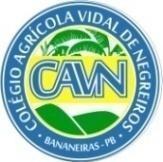 EDITAL Nº 14/2024 CAVN/CCHSA/UFPBPROCESSO DE SELEÇÃO SIMPLIFICADA PARA FORMAÇÃO DE QUADRO DE RESERVA DE BOLSISTA(S) PARA FUNÇÃO DE PROFESSOR NO ÂMBITO DO PROGRAMA EDUCAÇÃO DE JOVENS E ADULTOS INTEGRADA À EDUCAÇÃO PROFISSIONAL E TECNOLÓGICAANEXO V - FICHA DE AVALIAÇÃOCandidato: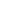 ___________________________________________________________Presidente da Comissão do Processo Seletivo___________________________________________________________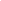 Membro da Comissão do Processo Seletivo___________________________________________________________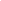 Membro da Comissão do Processo SeletivoItemEspecificaçãoPontuaçãoPontuação máxima1Experiência	profissional	como	docente EBTT na modalidade presencial (5,0 pontos por semestre).30,02Experiência profissional como técnico-administrativo ou no âmbito da área de atuação pretendida (3,0 pontos por semestre).20,03Doutorado15,04Mestrado10,05Especialização lato sensu5,06Atuações Docentes, administrativas e de equipe multidisciplinar que não EBTT (0,5 ponto por semestre)8,07Experiência de atuação profissional em Programas Governamentais no cargo pretendido. PRONATEC, PETI, PROJOVEM, Brasil Profissionalizado, PROEJA, MULHERES MIL, entre outros. (0,5 ponto por cada 40 horas ou 2,5 pontos por semestre)7,08Participação em curso de capacitação em área objeto da 10 seleção, com o mínimo de 20h (1 ponto por curso)5,0TOTAL DE PONTOS (MÁXIMO)100,00